INDICAÇÃO Nº 7302/2017Sugere ao Poder Executivo Municipal que proceda ao conserto da grade da boca de lobo localizada na Rua João Batista Bortolozo ao lado do nº 26 no Vista Alegre. (D)Excelentíssimo Senhor Prefeito Municipal, Nos termos do Art. 108 do Regimento Interno desta Casa de Leis, dirijo-me a Vossa Excelência para sugerir ao setor competente que proceda ao conserto da grade da boca de lobo localizada na Rua João Batista Bortolozo ao lado do nº 26 no Vista Alegre.Justificativa:Fomos procurados por munícipes solicitando essa providencia, pois a tampa do referido bueiro está quebrada, veículos estão caindo neste local.Plenário “Dr. Tancredo Neves”, em 14 Setembro de 2017.José Luís Fornasari                                                  “Joi Fornasari”Solidariedade                                                    - Vereador -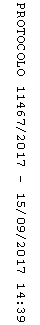 